ФЕДЕРАЛЬНОЕ АГЕНТСТВО ЖЕЛЕЗНОДОРОЖНОГО ТРАНСПОРТА Федеральное государственное бюджетное образовательное учреждение высшего образования«Петербургский государственный университет путей сообщения Императора Александра I»(ФГБОУ ВО ПГУПС)                           Кафедра «Русский и иностранные языки»ОЦЕНОЧНЫЕ МАТЕРИАЛЫдисциплины«ИНОСТРАННЫЙ ЯЗЫК» (Б1.О.3)для специальности23.05.05 «Системы обеспечения движения поездов»по специализациям«Автоматика и телемеханика на железнодорожном транспорте» «Телекоммуникационные системы и сети железнодорожного транспорта»«Электроснабжение железных дорог»(форма обучения – очная и заочная)Санкт-Петербург2023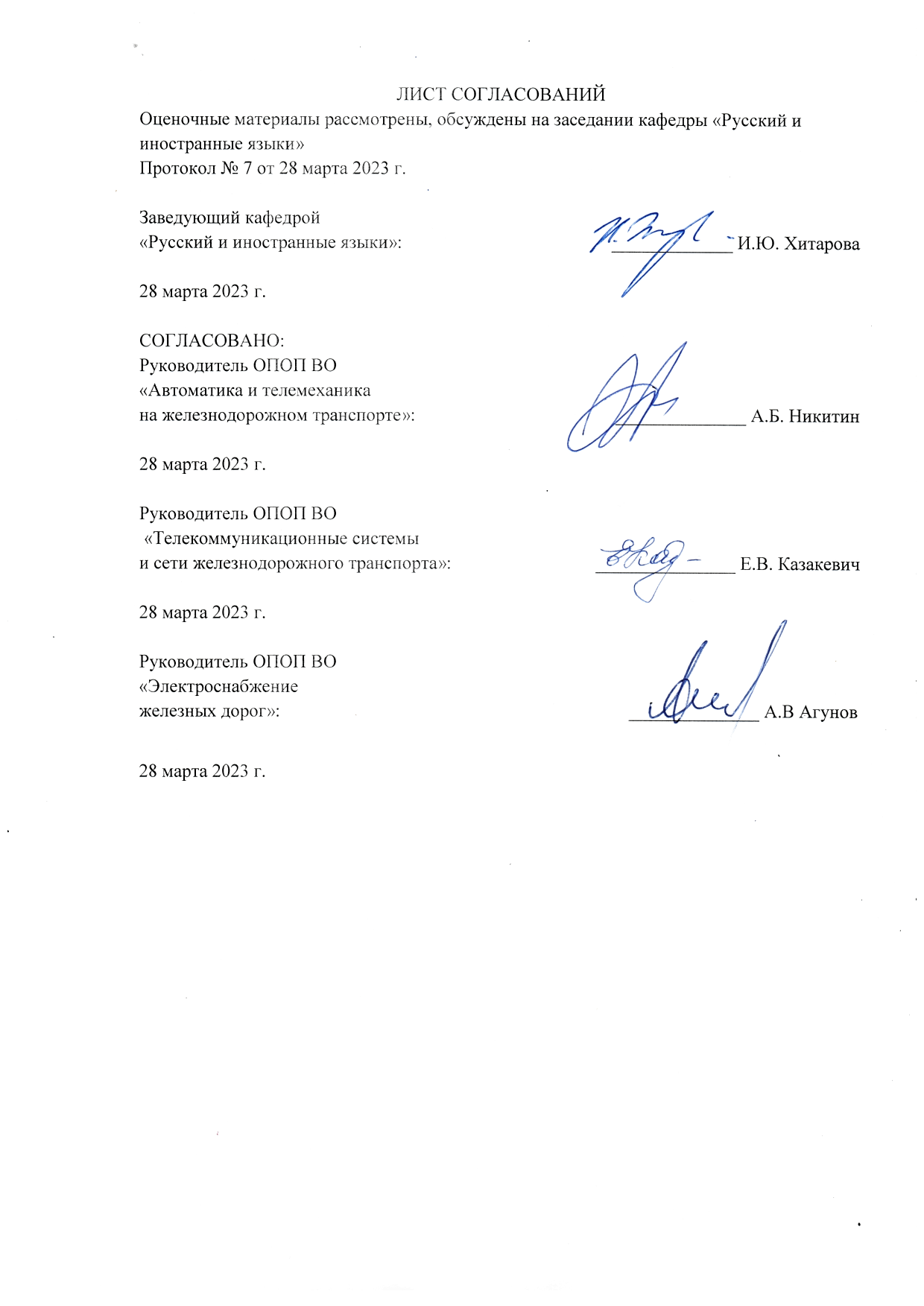 ЛИСТ СОГЛАСОВАНИЙОценочные материалы рассмотрены, обсуждены на заседании кафедры «Русский и иностранные языки»Протокол № 7 от 28 марта 2023 г.Заведующий кафедрой «Русский и иностранные языки»:                                      _______________ И.Ю. Хитарова28 марта 2023 г.СОГЛАСОВАНО:Руководитель ОПОП ВО«Автоматика и телемеханика на железнодорожном транспорте»:                                         ______________ А.Б. Никитин28 марта 2023 г.Руководитель ОПОП ВО «Телекоммуникационные системыИ сети железнодорожного транспорта»:                            _______________ Е.В. Казакевич 28 марта 2023 г.Руководитель ОПОП ВО«Электроснабжение Железных дорог»:                                                                     ______________ А.В Агунов               28 марта 2023 г.                    Планируемые результаты обучения по дисциплине, обеспечивающие достижение планируемых результатов освоения основной профессиональной образовательной программыПланируемые результаты обучения по дисциплине, обеспечивающие достижение планируемых результатов освоения основной профессиональной образовательной программы, приведены в п. 2.1, 2.2 рабочей программы.2.  Задания, необходимые для оценки знаний, умений, навыков и (или) опыта деятельности, характеризующих индикаторы достижения компетенций в процессе освоения основной профессиональной образовательной программыПеречень материалов, необходимых для оценки индикатора достижения компетенций, приведен в таблицах 2.1, 2.2 Для очной формы обученияТ а б л и ц а 2.1 Для заочной формы обученияТ а б л и ц а 2.2 Материалы для текущего контроля (очная форма ообучения)Для проведения текущего контроля по дисциплине обучающийся должен выполнить следующие заданияПеречень и содержание типовых заданий/контрольных работ и т.д. Задание №1 Коммуникативно-ориентированное. Модуль 1.Устные высказывания:Describing appearance and personalityOur University and my facultyStudent’s lifeСообщение:Famous people of our UniversityЗадание №2 Коммуникативно-ориентированное. Модуль 2.Устные высказывания:1) Hobbies and Free Time Activities2) Spending Holidays3) Healthy Way of LifeСообщения:1)   My native cityЗадание №3 Профессионально-ориентированное. Модуль 3.Устные высказывания:1) Presenting Oneself2) Choosing a Career3) Formal and Informal Letters and E-mailsСообщение:      1) Preparing a Presentation: Describing a Company2) Presenting a company/a projectПисьмо:1) Деловое письмоЗадание №4 Профессионально-ориентированное. Модуль 4.Реферирование: (для очной и заочной форм обучения)Being bilingual is good for your brainA recent study says that speaking two languages can help old people to stay mentally active. Dr. Ellen Bialystok and her team of scientists at York University in Canada planned some special tests. Then they asked 104 people between the ages of 30 and 88 to do them. From the tests, the scientists found out that people who can speak two languages are very good at thinking fast.The scientists did different experiments and came to the conclusion that being bilingual can help old people to think quickly. Investigation has shown that playing musical instruments, dancing or reading can also help to keep you mentally active. Simple activities like doing crosswords or playing board games like chess or monopoly can also have a positive effect.Dr Bialystok thinks that speaking different languages is very good for you and your brain. Half of the people who did the tests came from Canada and only spoke English. The other half came from India and could speak English and a language called Tamil. The scientists tested vocabulary skills and maths ability. They also checked how fast the people did the activities. The ones who could speak two languages did the exercises quickly and well. The people who spoke only one language weren’t so good.The British Alzheimer’s Society was very interested in the discoveries. “It is possible that if we learn a second language when we are young, it can help us even when we are old,” said Professor Clive Ballard. Ballard is the Alzheimer’s Society’s Director of Investigation. “Education in general can certainly help the brain to stay active.”Устный перевод (для очной и заочной форм обучения)IR's Passenger BusinessIndian Railways (IR) is one of the busiest passenger operators in the world, now carrying 22 million passengers a day. It is second only to Japan in terms of annual trips and well ahead of China when it comes to passenger-km.Today IR’s passenger business faces three significant challenges: capacity, quality and profitability.IR’s busiest routes are closed, stations are crowded. Average speeds remain low and services are far from satisfactory. Passenger trains must share the network with 7,000 freight trains a day. Freight trains are essential to support the country’s economic, industrial and agricultural needs, and vital to IR’s financial business. As for the passenger business, it is losing Rs 250 bn a year. There are strong suggestions that IR needs to restruct its freight and passenger operations into separate business units, which would reduce any conflict of interests. The passenger business needs to be reorganized, and perhaps split further into long-distance, regional and suburban activities, which have their own challenges and opportunities. These reforms enable IR to return its passenger business to profitability. Notes to the text: challenge (n) – вызов, требование profitability (n) – прибыльность, service (n) – (зд.) качество ж.-д. перевозок Письменный перевод (для очной и заочной форм обучения)Overhead Line The mechanics of power supply wiring is not as simple as it looks. Hanging a wire over the track, providing it with current and running trains under it is not easy, if the wiring is to do the job properly and work long enough. The wire must be able to carry the current (several thousand amps), remain in line with the route, withstand wind, extreme cold and heat and other weather conditions.Overhead catenary systems have a complex geometry, usually designed by computer. The contact wire has to be held in tension horizontally and pulled laterally to negotiate curves in the track. The contact wire tension is in about 2 tonnes. The wire length is usually between 1,000 and , depending on the temperature ranges. The wire is zigzagged to even the wear on the train's pantograph as it runs underneath.The tension of the wire is maintained by weights suspended at each end of its length. Each length is overlapped by its neighbour to ensure a smooth passage for the «pan». Incorrect tension will cause the pantograph head to start bouncing. An electric arc occurs with each bounce and a pan and wire soon become worn out under such conditions.More than one pantograph on a train can cause a similar problem when the leading pantograph head sets up a wave in the wire. High speeds worsen the problem. The French TGV (High Speed Train) has a power car at each end of the train but runs with one pantograph raised under the high speed 25 kV AC lines. The rear car is supplied through a cable running along the length of the train.Тестовое задание № 11. Лексико-грамматический тестI. Put the words into the correct order to make sentences.Ex.: last  cinema  went  the  I  night  to.Answer: I went to the cinema last night.1. should a you doctor see.2. to grandfather my cycle used work to.3. there how get you did?4. written have I a already letter.5. may to you shop go some buy and the sweets.II. Complete the short answers.Ex.: Have you been to London?  - Yes, I have/No, I haven’t.6. Can you drive a car? – No, __________.7. Did you go to the theatre yesterday? – Yes, _________.8. Were they having dinner when you arrived? – No, _________. 9. Have you finished that book yet? – Yes, ___________.10. Did you have to help your mother to do the washing-up? – Yes, ___________.III. Ask the questions to the following sentences.Ex.: She went to Paris on holidays. – Did she go to Paris on holidays?11. My Dad bought a new car yesterday. – Who _________________________?12. I have received an e-mail from my brother. –  ________________________?13. My sister gave me a sweater as a birthday present. – What _______________?14. I have to be at home at 5. – When __________________________?15. My Mom was sleeping when I came home. – What________________?IV. Choose the correct answer.Ex.: I didn’t play / haven’t played that game yet.16. Oh, help me, please! I have just cut / cut my finger!17. If I didn’t lose / lost the key, we won’t / wouldn’t have to break the window to get in.18. I can’t go out tonight. I can / have to do my homework.19. Caroline was doing / did her shopping when I was seeing / saw her.20. We used to be/ were being friends but now she doesn’t speak to me.21. If I’m able to do my shopping quickly, I will / would go to the cinema.22. I don’t know where to go on holiday. I think we may / must go to Spain or Portugal.23. This book wrote / was written by a famous scientist.24. I did / was doing my homework when my brother came / was coming in.25. He had to /could run very fast when he was young. V. Translate the following text into Russian (5 points).26-30. When I was a child, my family used to spend summer holidays in the countryside. I could swim in the lake or ride a bike every day, but I have always wanted to try something more interesting. So at the age of eighteen I decided to try safari across Africa. Now I can say that it was fantastic, but sometimes really dangerous. One day we were attacked by a lion while we were watching the elephants. If the doors of the car were not closed, the lion would kill someone! But they were, so nothing serious happened. Тестовое задание №22. Грамматический тестI. Прочитайте предложения и выберите правильный перевод слов “it”, “one”:It is unlikely that the problem of traffic jams will be solved in the near future.The testing of equipment is an important part of any project; it is often performed in the laboratories.It was Stephenson who built the first public railway in the world.One cannot avoid traffic jams when travelling in big cities.Ecological aspect is one of the most important problems nowadays.It is hardly possible that electronic books will totally substitute published editions.a) «именно»	b)  не переводится	c) «он/она/оно»	d) «один»II. Выберите правильный перевод подчеркнутых слов.To reduce unemployment is one of the main tasks of the government.To reduce the number of accidents safety rules should be followed strictly.Reducing  the cost of materials the company can keep the final price of the product unchanged.Reducing vibration level is the primary function of shock absorbers.	а) сократить/сокращение    b) чтобы сократить    c) сокращаяIII. Выберите правильный перевод подчеркнутых слов.Increasing competition stimulates the development of the market.Increased safety measures reduced the number of road accidents.а) увеличивающий(ся)     b) увеличенный    c) который должен быть увеличенThe next step of the organisation is the development of a new standard to be introduced in the country.введенныйb)  который должен быть введен c) должен быть введенIV. Выберите подходящую форму причастия.Engineers  …..  bridges should pay attention to features of the landscape.The bridge  …..  last century still provides a high level of operation.a) designing b)  designedV. Дополните следующие предложения.……… the high-speed railway line the engineers reduced the train journey time.……… the bridge the engineers used new technologies.……… by a famous architect the building was awarded an international prize.a) having been constructed  b) having constructed  c) constructingVI. Выберите правильный перевод подчеркнутых слов.19. The World Trade Organisation resolution was focused on some economical aspects.a) резолюция по организации мировой торговли b) торговая резолюция всемирной организацииc) резолюция всемирной торговой организации 20.  The machine building plant development strategy was approved at the meeting of shareholders.a) развитие стратегии машиностроительного заводаb) стратегическое развитие машиностроительного заводас) стратегия развития машиностроительного заводаVII. Переведите текст (21-30).The first use of the word "computer" was recorded in 1613 and referred to a person who carried out calculations. It was not until the end of the 19th century when the word began to take on its more familiar meaning, - a machine that carries out computations. Now computer is known to be a programmable machine designed to automatically carry out operations, some of them being arithmetical, some logical. It consists of some form of memory and control unit to change the order of operations. Peripheral devices are required to enter information from an external source, and allow the results to be sent out. Computers are considered to be an essential part of our life. One can surf the internet, find information and communicate with friends using the computer. Any work to be done is much easier when using special programs provided by computer. However, to use professional programs it is necessary to get essential skills. Anyway, to use your computer either for entertainment or for work is always a pleasure.Тестовое задание №3 Лексико-грамматический тестПоставьте фразы в нужном порядке, чтобы получить естественный диалог.a) Really? That’s interesting! b) Are you here on business? c) Are you staying long?d) Yes, we are opening an office here. e) No, just a couple of days. Выберите правильный способ произнесения номера телефона.8 911 786 93 45eight nine eleven seven eight six nine three four fiveeight nine double one seven eight six nine three four fiveВыберите имя существительное, словарное определение которого дано ниже.Someone who is paid regularly to work for a person or an organizationcustomeremployeeemployerЗаполните пропуск в предложении наиболее подходящим глаголом.The company ______________ 2,600 people.exploitsemploysworksОпределите, каким структурным элементом презентации является следующее предложение.
Let me introduce myself. I’m Ann Brown from IT department.
слова для выбора: referring to visuals, saying what your topic is, telling the audience how the talk is structured, moving to a new point, introducing yourself, inviting questionsОпределите стиль письма, отрывок из которого дан ниже (formal – официально-деловой, informal – разговорный).I would be grateful if you could provide details of which version of Windows you are using.FormalInformalТестовое задание №4Лексико-грамматический тест1. Complete the extract about current and power calculations using the words in the box. In electrical calculations, electromotive force is expressed by the letter E, resistance by the letter R, and current by the letter I (which comes from the word “intensity”).According to Ohm’s Law: I = E/R.In other words, the (1) … flowing through a (2)….. , measured in (3)….., equals the (4).....  of the electrical (5)….. , measured in (6)….. , divided by the total (7)….., measured in (8) …  To work out the value of R, it is necessary to calculate the total resistance of all the (9)….. and connecting lengths of (10)….. that make up the circuit. Once both the voltage and amperage are known, it is possible to work out the power, measured in (11)….., that will be consumed. Power (P) can be calculated using the equation P = EI. Therefore, (12)….. equals voltage multiplied by amperage. 2. Find antonyms in A and B.charge (v), positive, increase (v), staticdynamic, negative, discharge (v), decrease (v)3.  Find synonyms in A and B.cell, device, current, lamp, wattagepower, battery, flow, bulb, applianceМатериалы для текущего контроля (для заочной формы обучения)Для проведения текущего контроля по дисциплине обучающийся должен выполнить следующие заданияПеречень и содержание типовых заданий Задание №1 Коммуникативно-ориентированное. Модуль 1.Устные высказывания:1) Our University and my faculty2) Student’s lifeСообщение:Famous people of our UniversityКонтрольная работа «№1Задание №2 Коммуникативно-ориентированное. Модуль 2.Устные высказывания:1) Hobbies and Free Time Activities2) Spending HolidaysСообщения:1)   My native cityКонтрольная работа «№2Задание №3 Профессионально-ориентированное. Модуль 3.Устные высказывания:1) Presenting Oneself2) Choosing a CareerСообщение:      1) Preparing a Presentation: Describing a Company2) Presenting a company/a projectКонтрольная работа №3Задание №4 Профессионально-ориентированное. Модуль 4.Реферирование: (для очной и заочной форм обучения)Контрольная работа №4: Письменный перевод текста по специальностиКонтрольные работыКонтрольная работа № 1 (5 вариантов)ВариантСоставьте предложения из  данных   слов и запишите их цифровой код.1             2        3   4      5       6              7historical / lots of / are / in / there / places / St. Petersburg.         1                 2                 3              4        5architecture / contains / the journal / on / articles.	1               2               3                4        5           6eight / students / the university / has /  hostels / for.Выберите правильный перевод сказуемого.Railways will always play an important part in the country’s national economy.a) играют  b)   будут играть	c) игралиEvery student of our university should visit the Central Railway Transport Museum.a) посетил  b)    может посетить   c) должен посетитьMost of the students are interested in information technologies.a) интересуют  b)   интересуются  c) интересовалиcь  It’s January now, so the students are taking their exams.a)  сдаютb)   сдали c) будут сдаватьВыберите правильный перевод английских предложений.The results of the experiment are to be checked once again.Результаты эксперимента проверяются еще раз.Результаты эксперимента должны быть проверены еще раз.Результаты эксперимента будут проверены еще раз.The students were asked to make presentations at the conference.Студенты попросили разрешение сделать презентации на конференции.Студенты спросили, нужно ли сделать презентации на конференции.Студентов попросили сделать презентации на конференции. The equipment is being supplied by foreign companies.Оборудование поставляется зарубежными компаниями.Оборудование поставлялось зарубежными компаниями.Оборудование было поставлено зарубежными компаниями.Выберите  соответствующий перевод.V. Прочитайте текст. 	September 27, 1825 is to be seen as the beginning of the history of railways. On that day the English designer George Stephenson drove his “Locomotion” steam engine from the port of Stockton to the town of Darlington and back. The train was carrying coal and there were 450 honorary guests onboard. Its weight was 90 tons and it reached the speed of 24km/h. Today this locomotive is outside the Darlington railway station as the oldest monument to the history of railways.	Five years later the next Stephenson’s locomotive “Rocket” reached a speed of  on the newly built Liverpool – Manchester railway. This was a revolutionary speed, - until then transportation over land didn’t exceed .Выберите из предложений 1-3 одно, которое соответствует содержанию текста.We can still see the “Locomotion” carrying freight between Stockton and Darlington.George Stephenson’s “Rocket” travelled at .Darlington railway station is proud of its monument that reminds us of the beginning of the railway history.Контрольная работа № 2 (5 вариантов)ВариантI. Прочитайте тексты 1 – 3 и выберите из списка A – D подходящий заголовок для каждого текста. Используйте каждую букву только один раз. В задании один заголовок лишний.1 ______________It is one thing to design a bridge.  It is another thing to build it.  Planning and executing the construction of a bridge is often very complicated.  The construction work is potentially the main problem to existing traffic and to normal life in the area, especially when large local fabrication works have to be installed.Even before any actual construction is done, substantial work is needed in the form of tests.  Boreholes will be made to check the condition of the ground, together with any available geological maps.  In the case of a river or sea crossing, records of water levels and velocities will be needed. Models of the bridge or of parts may be tested aerodynamically and hydrodynamically, and of course mechanical tests will be made.2 ______________Concrete is a mixture of paste and aggregates. Through a chemical reaction called hydration, the paste hardens and gains strength to form the rock-like mass known as concrete.Within this process lies the key to a remarkable feature of concrete: it's plastic when newly mixed, and strong when hardened. These qualities explain why one material, concrete, can build skyscrapers, bridges, superhighways and houses.Ready-mixed concrete, is the most common form. It's batched at local plants for delivery in the trucks with revolving drums. Precast products range from concrete bricks and paving stones to bridge girders and structural components.3 ______________The Snowdon Mountain Railway has always been a tourist attraction only. Opened in 1898 its only purpose is to carry people up Snowdon, the highest mountain in England and Wales.The gauge is  – a popular size used by many mountain railways.  Each train consists of one carriage that holds 54 people; this is pushed up the mountain by a steam or diesel locomotive. The speed is 5 mph giving passengers plenty of time to admire the landscape. There are totally independent brakes on the carriage which are not coupled to the locomotive for safety reasons. Should the train ever start going too fast, the brakes would be automatically applied.II. Используя информацию из текстов, закончите следующие предложения4. Problems to normal life in the area are caused by...a) workers who construct the bridgeb) existing transportc) large local fabrication works5. Before the bridge construction begins...tests are neededexisting traffic is stoppedfabrication works are installed6. Concrete is...a rock-like massa chemical reaction called hydrationa hardening process7. The brakes are applied automatically if the train...runs off the railsgoes too faststarts going backwards8. For safety reasons the brakes on the carriage... are totally independentare coupled to the locomotiveare not on the carriageIII. Выберите соответствующий перевод подчеркнутых словIV. Выберите соответствующий перевод подчеркнутых словV. Выберите  правильный перевод подчеркнутых слов21.  Ground condition checks are made by means of boreholes.   состояние проверенного грунтапроверка состояния грунта22.  In the case of a river or sea crossing, water levels and velocities records will be needed.учет уровня и скорости водыуровень воды и учет скорости23. This tourist attraction is a narrow-gauge mountain railway.узкоколейная горная железная дорогаузкая колея горной железной дороги24. Material quality requirements in civil engineering are quite high.требования к качеству материаловматериалы требуемого качества25. Bridge model testing is done aerodynamically and hydrodynamically.модель моста тестируетсятестирование модели мостаКонтрольная работа №3 (5 вариантов)ВариантI. Прочитайте текст и заполните пропуски 1-6 частями предложений, обозначенными   буквами A- F.  Занесите буквы в таблицу.A –new efficient trains and infrastructureB – recently began operatingC – will gradually become common on city streetsD – travel on businessE – like those in Europe and AsiaF – areas rich in natural resourcesNearly seven billion people inhabit our planet, and that figure is growing by 80 million each year. Most of these people regularly go on holiday and . . . . .1. . . . To minimize the effect of an increased mobility, scientists are developing technologies designed to increase the efficiency of public and private transportation.It is well known that the transport sector is the biggest polluter and energy consumer. As railways consume only 2 per cent of the entire transport sector energy (compared to cars’ 50 per cent, road freight traffic’s 30 per cent and air traffic’s 13 per cent) it would be fair to shift transport volume to rail system. Investments should be made in . . . 2 . . . China is already getting its rail system ready for the future to ensure that it can meet the demand of rising freight and passenger volume. A train called the Harmony Express that can boast the highest average speed of 350 kph  . . .3. . .In the USA the rail system is largely out of date. There are no high-speed trains . . .4 . . .  Development over the last 50 years has focused on the highway system rather than on rail  system, which has made the US the automobile nation. This is going to change, however, as the US plans to improve the country’s rail network by building new high-speed routes.Russia is also expanding its rail network, especially for freight trains to move its raw materials. Plans include high-speed routes and the establishment of links to . . .5 . . .Achieving sustainable mobility cannot be made a reality with rail systems only. That’s because a large portion of transport volume is handled by road traffic. Scientists are focusing especially on electric vehicles which over the next few years …..6. . . . .Researchers are testing new electric motors and developing technologies that will make it possible to charge batteries in just a few minutes as opposed to several hours required at present.II. 7.  Выберите наиболее подходящий заголовок для текстаa) Negative effects of the world’s growing mobilityb) USA, China and Russia are growing closerc) New trends in the transportation sectorIII. Используя информацию из текста, закончите следующие предложения8. Half of the transport sector’s energy is consumed by …a) cars         b) planes          c) trains9. The Harmony Express is a train from …	a) the USA         b) China          c) Russia10. The current rail system of the USA  is . . .	a) similar to that in Europe and Asiab) superior to that in Europe and Asia	c) inferior to that in Europe and Asia11. The USA plans …	a) to focus on the highway system	b) to become an automobile nation	c) to improve the country’s rail system12. Over the next few years…	a) electric vehicles will be used as city transport	b) researchers will start testing electric motorsc) electric batteries will be charged in several hoursIV. Выберите правильный перевод подчеркнутых слов13. To minimize the impact of an increase in mobility, scientists are developing new technologies.a) сведение к минимуму	b) сводя к минимуму	c) для того, чтобы свести к минимуму14. It is well known that the transport sector is the biggest polluter.	a) он / она / оно        b)  это          c)  не переводится15. Railways consume only 2 per cent of the entire transport sector energy.	a) транспорт энергетического сектора	b) энергия транспортного сектора16. Investments should be made in new technologies.	a) нужно делать       b)  были сделаны     c)  будут сделаны17. China is getting its rail system ready for the future to ensure that it can meet the demand. 	a) он / она / оно         b)  это                       c) не переводится18. China wants to ensure that its rail system can meet the demand of rising freight and passenger volumes.	a) ростb)  растущийc)  растет19. The Harmony Express can boast the highest average speed of 350 kph.	a) может похвастаться   	b) сможет похвастаться    	c) мог похвастаться20. Russia is also expanding its rail network.	a) расширяет        b)  расширила    c)   должна расширить21.  The US plans to improve its rail system by building new high-speed routes.	a) для того, чтобы строить     b)  строительство     c)  строящий22. Achieving mobility cannot be made a reality with rail system only.	a) достигающий      b)  достигая        c)   достижение23. New technologies will make it possible to charge batteries in just a few minutes as opposed to several hours required at present.	a) требовал       b) требуемый      c)  требовалсяV. Определите, соответствует ли содержание предложений информации в тексте24. The author of the text mentions the environmental problems connected with the growth of people’s mobility.a) Yes            b) No25. The author believes that the growth of people’s mobility should be stopped.a) Yes b) NoКонтрольная работа № 4 (5 вариантов)(контрольный письменный перевод)OVERHEAD LINE (CATENARY)The mechanics of power supply wiring is not as simple as it looks. Hanging a wire over the track, providing it with current and running trains under it is not easy, if the wiring is to do the job properly and work long enough. The wire must be able to carry the current (several thousand amps), remain in line with the route, withstand wind, extreme cold and heat and other weather conditions.Overhead catenary systems have a complex geometry, usually designed by computer. The contact wire has to be held in tension horizontally and pulled laterally to negotiate curves in the track. The contact wire tension is in about 2 tonnes. The wire length is usually between 1,000 and , depending on the temperature ranges. The wire is zigzagged to even the wear on the train's pantograph as it runs underneath.The tension of the wire is maintained by weights suspended at each end of its length. Each length is overlapped by its neighbour to ensure a smooth passage for the «pan». Incorrect tension will cause the pantograph head to start bouncing. An electric arc occurs with each bounce and a pan and wire soon become worn out under such conditions.More than one pantograph on a train can cause a similar problem when the leading pantograph head sets up a wave in the wire. High speeds worsen the problem. The French TGV (High Speed Train) has a power car at each end of the train but runs with one pantograph raised under the high speed 25 kV AC lines. The rear car is supplied through a cable running along the length of the train.Материалы для промежуточной аттестацииПеречень вопросов к зачету/экзаменудля очной формы обученияМодуль 1I. Разговорные темы:Present yourself. УК – 4.1.1, 4.2.1Speak about your University and faculty. УК – 4.1.1, 4.2.1Speak about your student’s life. УК – 4.1.1, 4.2.1Speak about your hobbies and interests. УК – 4.1.1, 4.2.1Describe your friend’s appearance and personality. УК – 4.1.1, 4.2.1II. Сообщение.III. Лексическо-грамматический тест.Перечень вопросов к зачету/экзаменудля заочной формы обучения Модуль 1Speak about your student’s life УК – 4.1.1, 4.2.1Speak about your University УК – 4.1.1, 4.2.1Speak about your faculty УК – 4.1.1, 4.2.1Перечень вопросов к зачету/экзаменудля очной формы обученияМодуль 2I. Разговорные темы:Describe your ideal holidays. Where would you like to go and what would you like to do there? УК – 4.1.1, 4.2.1There are different ways of travelling. What way of travelling do you prefer and why? УК – 4.1.1, 4.2.1You are going to book a room in a hotel. What do you know about hotel accommodation and services? УК – 4.1.1, 4.2.1Healthy way of life – what should you do to be healthy and to keep fit? УК – 4.1.1, 4.2.1II. Сообщение. УК – 4.1.1, 4.2.1III. Лексическо-грамматический тест. УК – 4.3.1Перечень вопросов к зачету/экзаменудля заочной формы обучения Модуль 2Present yourself УК – 4.1.1Speak about your hobbies and interests УК – 4.1.1Tell about your free time activities. УК – 4.1.1, 4.2.1Перечень вопросов к зачету/экзаменудля очной формы обученияМодуль 3I. Разговорные темы:1)  Talk about a company you would like to work for. УК – 4.2.1, 4.3.12)  Speak about your position in a company. УК – 4.2.1, 4.3.13)  Review the projects you have been engaged in. УК – 4.2.1, 4.3.1II. Сообщение. УК – 4.2.1III. Лексическо-грамматический тест. УК – 4.3.1Перечень вопросов к зачету/экзаменудля заочной формы обучения Модуль 3Talk about a company you would like to work for. УК – 4.2.1, 4.3.1Speak about your position in a company. УК – 4.2.1, 4.3.1Review the projects you have been engaged in. УК – 4.2.1, 4.3.1Перечень вопросов к экзамену для очной формы обученияМодуль 4I. Разговорные темы:Describe your ideal holidays. Where would you like to go and what would you like to do there? УК – 4.1.1, 4.2.1Describe your friend’s appearance and personality. УК – 4.1.1, 4.2.1Speak about your hobbies and interests. УК – 4.1.1, 4.2.1Speak about your University and faculty. УК – 4.1.1, 4.2.1Speak about your student’s life. УК – 4.1.1, 4.2.1There are different ways of travelling. What way of travelling do you prefer and why? УК – 4.1.1, 4.2.1You are going to book a room in a hotel. What do you know about hotel accommodation and services? УК – 4.1.1, 4.2.1Healthy way of life – what should you do to be healthy and to keep fit? УК – 4.1.1, 4.2.1II. Письменный перевод текста по специальности УК – 4.3.1III. Реферирование УК –4.2.1Перечень вопросов к экзаменудля заочной формы обучения Модуль 4Разговорные темы: “Speak about yourself (general information, student’s life, your job, your future plans” УК – 4.1.1, 4.2.1Письменный перевод текста по специальности УК – 4.3.1Реферирование УК –4.2.13. Описание показателей и критериев оценивания индикаторов достижения компетенций, описание шкал оцениванияПоказатель оценивания – описание оцениваемых основных параметров процесса или результата деятельности.Критерий оценивания – признак, на основании которого проводится оценка по показателю.Шкала оценивания – порядок преобразования оцениваемых параметров процесса или результата деятельности в баллы.Показатели, критерии и шкала оценивания заданий текущего контроля приведены в таблицах 3.1., 3.2Т а б л и ц а  3.1.Для очной формы обученияМодуль 1Модуль 2Модуль 3Модуль 4Т а б л и ц а 3.2.Для заочной формы обучения Модуль 1Модуль 2Модуль 3Модуль 4Формирование рейтинговой оценки по дисциплинеДля очной формы обученияТ а б л и ц а 4.1.Модуль 1Модуль 2Модуль 3Модуль 4Для заочной формы обученияТ а б л и ц а 4.2.                                             Модуль 1Модуль 2 Модуль 3Модуль 4* Обучающийся может сдать данную работу в Центре тестирования.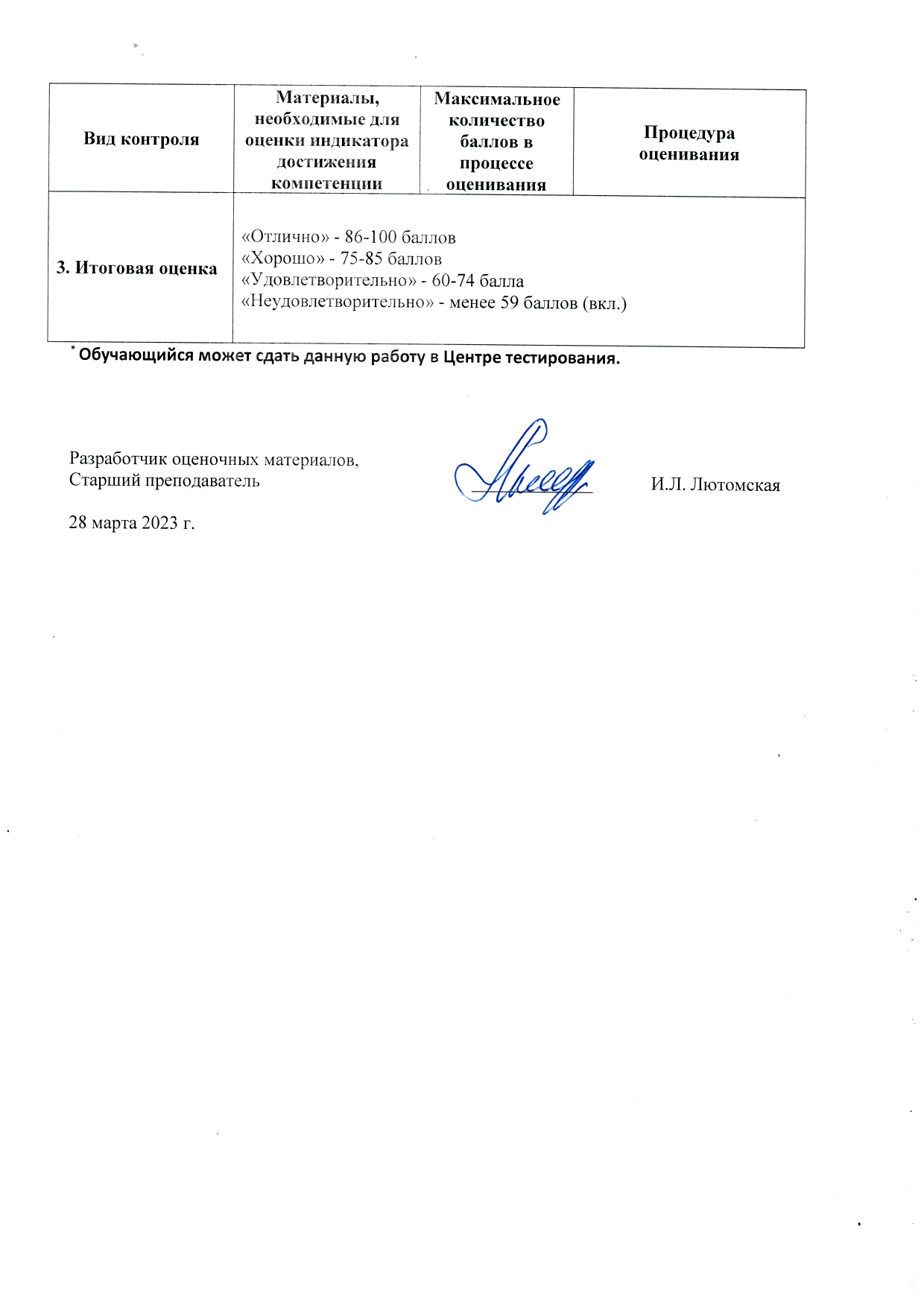 Разработчик оценочных материалов,Старший преподаватель                                                   _____________              И.Л. Лютомская28 марта 2023 г.Индикатор достижения компетенцииПланируемые результаты обученияМатериалы, необходимые для оценки индикатора достижения компетенции УК-4 Коммуникация. Способен осуществлять деловую коммуникацию в устной и письменной формах на государственном языке Российской Федерации и иностранном(ых) языке(ах)УК-4 Коммуникация. Способен осуществлять деловую коммуникацию в устной и письменной формах на государственном языке Российской Федерации и иностранном(ых) языке(ах)УК-4 Коммуникация. Способен осуществлять деловую коммуникацию в устной и письменной формах на государственном языке Российской Федерации и иностранном(ых) языке(ах)УК-4.1.1 Знает принципы построения устного и письменного высказывания на русском и иностранном языках; правила и закономерности деловой устной и письменной коммуникации.УК-4.2.1.  Умеет применять на практике деловую коммуникацию в устной и письменной формах, методы и навыки делового общения на русском и иностранном языках;УК- 4.3.1 Владеет навыками чтения и перевода текстов на иностранном языке в профессиональном общении; навыками деловых коммуникаций в устной и письменной форме на русском и иностранном языках; методикой составления суждения в межличностном деловом общении на русском и иностранном языках.Обучающийся знает: - лексические, грамматические и стилистические принципы построения устного и письменного высказывания на иностранном языке;- правила и закономерности личной и деловой устной и письменной коммуникации; Обучающийся умеет: - применять на практике методы и способы делового общения для академического и профессионального взаимодействия в устной и письменной формах; Обучающийся владеет:- фонетическими, графическими, лексическими, грамматическими и стилистическими навыками чтения и перевода текстов в устной и письменной форме;-правилами составления суждений в деловом общении на иностранном языке.Задание №1 «Коммуникативно-ориентированное»Тестовое задание №1Вопросы к зачету: Разговорные темы № 1-3Вопросы к экзамену: Разговорные темы № 4, 5Задание №2 «Коммуникативно-ориентированное»Вопросы к зачету: Сообщение Вопросы к зачету: Разговорные темы № 4, 5Вопросы к экзамену: Разговорные темы № 1-3Задания №3,4 «Профессионально-ориентированное»Вопросы к экзамену: РеферированиеВопросы к экзамену: Разговорные темы № 6-8Тестовые задания №3, 4Вопросы к экзамену: Письменный перевод текста по специальности Индикатор достижения компетенцииПланируемые результаты обученияМатериалы, необходимые для оценки индикатора достижения компетенции УК-4 Коммуникация. Способен осуществлять деловую коммуникацию в устной и письменной формах на государственном языке Российской Федерации и иностранном(ых) языке(ах)УК-4 Коммуникация. Способен осуществлять деловую коммуникацию в устной и письменной формах на государственном языке Российской Федерации и иностранном(ых) языке(ах)УК-4 Коммуникация. Способен осуществлять деловую коммуникацию в устной и письменной формах на государственном языке Российской Федерации и иностранном(ых) языке(ах)УК-4.1.1 Знает принципы построения устного и письменного высказывания на русском и иностранном языках; правила и закономерности деловой устной и письменной коммуникации.УК-4.2.1.  Умеет применять на практике деловую коммуникацию в устной и письменной формах, методы и навыки делового общения на русском и иностранном языках;УК- 4.3.1 Владеет навыками чтения и перевода текстов на иностранном языке в профессиональном общении; навыками деловых коммуникаций в устной и письменной форме на русском и иностранном языках; методикой составления суждения в межличностном деловом общении на русском и иностранном языках.Обучающийся знает: - лексические, грамматические и стилистические принципы построения устного и письменного высказывания на иностранном языке;- правила и закономерности личной и деловой устной и письменной коммуникации; Обучающийся умеет: - применять на практике методы и способы делового общения для академического и профессионального взаимодействия в устной и письменной формах; Обучающийся владеет:- фонетическими, графическими, лексическими, грамматическими и стилистическими навыками чтения и перевода текстов в устной и письменной форме;-правилами составления суждений в деловом общении на иностранном языке.Задания №1,2 «Коммуникативно-ориентированное»Тестовое задание №1Вопросы к зачету: Разговорные темы № 1-2Контрольные работы №1,2Задание №3,4 «Коммуникативно-ориентированное»Вопросы к зачету: Сообщение Вопросы к зачету: Разговорные темы № 3,4Вопросы к экзамену: Разговорные темы № 1-3Контрольные работы №3,4 Задания №5,6 «Профессионально-ориентированное»Вопросы к экзамену: РеферированиеВопросы к экзамену: Разговорные темы № 5,6Тестовые задания №2,3Вопросы к экзамену: Письменный перевод текста по специальности amps  conductor  current  resistance  voltage  wattage  components  circuit  ohms  supply  volts  watts  Engineers use new methods of constructionмогут использоватьEngineers have used new methods of construction.используют(сейчас)Engineers will use new methods of construction.должны использоватьEngineers can use new methods of construction.будут использоватьEngineers have to use new methods of construction.использовалиA –Multi-purpose  building materialB – A track to the mountainsA –Multi-purpose  building materialB – A track to the mountainsD – A long way from designing to constructionC – Modern building equipmentD – A long way from designing to constructionC – Modern building equipment12239. The Snowdon Mountain Railway was opened in 1898. It has always been a tourist attraction only.a)   один / одна / одно10. Ready-mixed concrete is one of the most common forms of the mortar.b)  он / она / оно11. One should make a lot of tests before constructing a bridge.c)  не переводится12. In the case of a river or sea crossing, it is necessary to make the records of water levels and velocities.13. Designing a bridge requires a lot of tests to be done.a) проектируя14. Designing a bridge one should consider ground condition.b) проектирование15. An engineer designing a bridge should be a highly qualified professional.c) проектирующий16. To design a bridge engineers do a lot of tests. d) (с)проектировать17. Models of the bridge to be designed may be tested aerodynamically.e) который будет спроектирован18. To design a bridge is a complicated task.f) для того, чтобы спроектировать19. Engineers designed a new bridge to meet the requirements of the existing traffic.g) спроектированный20. The bridge designed consisted of several spans.h) спроектировали123456№ п/пМатериалы, необходимые для оценки индикатора достижения компетенцииПоказатель оцениванияКритерии оцениванияШкала оценивания1Задание №1 (8 заданий)Правильность выполнения задания Задание выполнено правильно, без замечаний 51Задание №1 (8 заданий)Правильность выполнения задания Задание выполнено правильно, с замечаниями 1-41Задание №1 (8 заданий)Правильность выполнения задания Задание выполнено неправильно 01Задание №1 (8 заданий)Итого максимальное количество баллов за выполнение задания на практическом занятии  Итого максимальное количество баллов за выполнение задания на практическом занятии  5Итого максимальное количество баллов за практические задания Итого максимальное количество баллов за практические задания Итого максимальное количество баллов за практические задания Итого максимальное количество баллов за практические задания 402Тестовое задание №1(30 вопросов)Правильность ответа на вопросы теста Выбраны все правильные ответы 12Тестовое задание №1(30 вопросов)Правильность ответа на вопросы теста Выбраны неправильные ответы 0Итого максимальное количество баллов за тестовое задание Итого максимальное количество баллов за тестовое задание Итого максимальное количество баллов за тестовое задание Итого максимальное количество баллов за тестовое задание 30Итого максимальное количество баллов Итого максимальное количество баллов Итого максимальное количество баллов Итого максимальное количество баллов 70№ п/пМатериалы, необходимые для оценки индикатора достижения компетенцииПоказатель оцениванияКритерии оцениванияШкала оценивания1Задание №2 (8 заданий)Правильность выполнения задания Задание выполнено правильно, без замечаний 51Задание №2 (8 заданий)Правильность выполнения задания Задание выполнено правильно, с замечаниями 1-41Задание №2 (8 заданий)Правильность выполнения задания Задание выполнено неправильно 01Задание №2 (8 заданий)Итого максимальное количество баллов за выполнение задания на практическом занятии  Итого максимальное количество баллов за выполнение задания на практическом занятии  5Итого максимальное количество баллов за практические задания Итого максимальное количество баллов за практические задания Итого максимальное количество баллов за практические задания Итого максимальное количество баллов за практические задания 402Тестовое задание №2(30 вопросов)Правильность ответа на вопросы теста Выбраны все правильные ответы 12Тестовое задание №2(30 вопросов)Правильность ответа на вопросы теста Выбраны неправильные ответы 0Итого максимальное количество баллов за тестовое задание Итого максимальное количество баллов за тестовое задание Итого максимальное количество баллов за тестовое задание Итого максимальное количество баллов за тестовое задание 30Итого максимальное количество баллов Итого максимальное количество баллов Итого максимальное количество баллов Итого максимальное количество баллов 70№ п/пМатериалы, необходимые для оценки индикатора достижения компетенцииПоказатель оцениванияКритерии оцениванияШкала оценивания1Задание №3 (8 заданий)Правильность выполнения задания Задание выполнено правильно, без замечаний 51Задание №3 (8 заданий)Правильность выполнения задания Задание выполнено правильно, с замечаниями 1-41Задание №3 (8 заданий)Правильность выполнения задания Задание выполнено неправильно 01Задание №3 (8 заданий)Итого максимальное количество баллов за выполнение задания на практическом занятии  Итого максимальное количество баллов за выполнение задания на практическом занятии  5Итого максимальное количество баллов за практические задания Итого максимальное количество баллов за практические задания Итого максимальное количество баллов за практические задания Итого максимальное количество баллов за практические задания 402Тестовое задание №3(30 вопросов)Правильность ответа на вопросы теста Выбраны все правильные ответы 12Тестовое задание №3(30 вопросов)Правильность ответа на вопросы теста Выбраны неправильные ответы 0Итого максимальное количество баллов за тестовое задание Итого максимальное количество баллов за тестовое задание Итого максимальное количество баллов за тестовое задание Итого максимальное количество баллов за тестовое задание 30Итого максимальное количество баллов Итого максимальное количество баллов Итого максимальное количество баллов Итого максимальное количество баллов 70№ п/пМатериалы, необходимые для оценки индикатора достижения компетенцииПоказатель оцениванияКритерии оцениванияШкала оценивания1Задание №4 (8 заданий)Правильность выполнения задания Задание выполнено правильно, без замечаний 51Задание №4 (8 заданий)Правильность выполнения задания Задание выполнено правильно, с замечаниями 1-41Задание №4 (8 заданий)Правильность выполнения задания Задание выполнено неправильно 01Задание №4 (8 заданий)Итого максимальное количество баллов за выполнение задания на практическом занятии  Итого максимальное количество баллов за выполнение задания на практическом занятии  5Итого максимальное количество баллов за практические задания Итого максимальное количество баллов за практические задания Итого максимальное количество баллов за практические задания Итого максимальное количество баллов за практические задания 402Тестовое задание №4(30 вопросов)Правильность ответа на вопросы теста Выбраны все правильные ответы 12Тестовое задание №4(30 вопросов)Правильность ответа на вопросы теста Выбраны неправильные ответы 0Итого максимальное количество баллов за тестовое задание Итого максимальное количество баллов за тестовое задание Итого максимальное количество баллов за тестовое задание Итого максимальное количество баллов за тестовое задание 30Итого максимальное количество баллов Итого максимальное количество баллов Итого максимальное количество баллов Итого максимальное количество баллов 70№ п/пМатериалы, необходимые для оценки индикатора достижения компетенцииПоказатель оцениванияКритерии оцениванияШкала оценивания1Задание №1 (2 задания)Правильность выполнения задания Задание выполнено правильно, без замечаний 51Задание №1 (2 задания)Правильность выполнения задания Задание выполнено правильно, с замечаниями 1-41Задание №1 (2 задания)Правильность выполнения задания Задание выполнено неправильно 01Задание №1 (2 задания)Итого максимальное количество баллов за выполнение задания на практическом занятии  Итого максимальное количество баллов за выполнение задания на практическом занятии  5Итого максимальное количество баллов за практические задания Итого максимальное количество баллов за практические задания Итого максимальное количество баллов за практические задания Итого максимальное количество баллов за практические задания 102Контрольная работа № 1Всего заданий в одном тесте – 16.Количество вариантов – 5.Количество заданий, которые необходимо выполнить – 5.Максимальное время для выполнения теста – 60 мин.Всего заданий в одном тесте – 16.Количество вариантов – 5.Количество заданий, которые необходимо выполнить – 5.Максимальное время для выполнения теста – 60 мин.2Контрольная работа № 197 – 100 %302Контрольная работа № 193 – 96 %272Контрольная работа № 189 – 92 %252Контрольная работа № 182 – 88 %232Контрольная работа № 175 – 81 %212Контрольная работа № 168 – 74 %182Контрольная работа № 161 – 67 %152Контрольная работа № 154 – 60 %132Контрольная работа № 147 – 53 %102Контрольная работа № 140 – 46 %72Контрольная работа № 1< 4602Контрольная работа № 1Итого максимальное количество баллов за контрольную работуИтого максимальное количество баллов за контрольную работу303Тестовое задание №1(30 вопросов)Правильность ответа на вопросы теста Выбраны все правильные ответы 13Тестовое задание №1(30 вопросов)Правильность ответа на вопросы теста Выбраны неправильные ответы 0Итого максимальное количество баллов за тестовое задание Итого максимальное количество баллов за тестовое задание Итого максимальное количество баллов за тестовое задание Итого максимальное количество баллов за тестовое задание 30Итого максимальное количество баллов Итого максимальное количество баллов Итого максимальное количество баллов Итого максимальное количество баллов 70№ п/пМатериалы, необходимые для оценки индикатора достижения компетенцииПоказатель оцениванияКритерии оцениванияШкала оценивания1Задание №2 (2 задания)Правильность выполнения задания Задание выполнено правильно, без замечаний 51Задание №2 (2 задания)Правильность выполнения задания Задание выполнено правильно, с замечаниями 1-41Задание №2 (2 задания)Правильность выполнения задания Задание выполнено неправильно 01Задание №2 (2 задания)Итого максимальное количество баллов за выполнение задания на практическом занятии  Итого максимальное количество баллов за выполнение задания на практическом занятии  5Итого максимальное количество баллов за практические задания Итого максимальное количество баллов за практические задания Итого максимальное количество баллов за практические задания Итого максимальное количество баллов за практические задания 102Контрольная работа № 2Всего заданий в одном тесте – 16.Количество вариантов – 5.Количество заданий, которые необходимо выполнить – 5.Максимальное время для выполнения теста – 60 мин.Всего заданий в одном тесте – 16.Количество вариантов – 5.Количество заданий, которые необходимо выполнить – 5.Максимальное время для выполнения теста – 60 мин.2Контрольная работа № 297 – 100 %302Контрольная работа № 293 – 96 %272Контрольная работа № 289 – 92 %252Контрольная работа № 282 – 88 %232Контрольная работа № 275 – 81 %212Контрольная работа № 268 – 74 %182Контрольная работа № 261 – 67 %152Контрольная работа № 254 – 60 %132Контрольная работа № 247 – 53 %102Контрольная работа № 240 – 46 %72Контрольная работа № 2< 4602Контрольная работа № 2Итого максимальное количество баллов за контрольную работуИтого максимальное количество баллов за контрольную работу303Тестовое задание №2(30 вопросов)Правильность ответа на вопросы теста Выбраны все правильные ответы 13Тестовое задание №2(30 вопросов)Правильность ответа на вопросы теста Выбраны неправильные ответы 0Итого максимальное количество баллов за тестовое задание Итого максимальное количество баллов за тестовое задание Итого максимальное количество баллов за тестовое задание Итого максимальное количество баллов за тестовое задание 30Итого максимальное количество баллов Итого максимальное количество баллов Итого максимальное количество баллов Итого максимальное количество баллов 70№ п/пМатериалы, необходимые для оценки индикатора достижения компетенцииПоказатель оцениванияКритерии оцениванияШкала оценивания1Задание №3 (2 задания)Правильность выполнения задания Задание выполнено правильно, без замечаний 51Задание №3 (2 задания)Правильность выполнения задания Задание выполнено правильно, с замечаниями 1-41Задание №3 (2 задания)Правильность выполнения задания Задание выполнено неправильно 01Задание №3 (2 задания)Итого максимальное количество баллов за выполнение задания на практическом занятии  Итого максимальное количество баллов за выполнение задания на практическом занятии  5Итого максимальное количество баллов за практические задания Итого максимальное количество баллов за практические задания Итого максимальное количество баллов за практические задания Итого максимальное количество баллов за практические задания 102Контрольная работа № 3Всего заданий в одном тесте – 16.Количество вариантов – 5.Количество заданий, которые необходимо выполнить – 5.Максимальное время для выполнения теста – 60 мин.Всего заданий в одном тесте – 16.Количество вариантов – 5.Количество заданий, которые необходимо выполнить – 5.Максимальное время для выполнения теста – 60 мин.2Контрольная работа № 397 – 100 %302Контрольная работа № 393 – 96 %272Контрольная работа № 389 – 92 %252Контрольная работа № 382 – 88 %232Контрольная работа № 375 – 81 %212Контрольная работа № 368 – 74 %182Контрольная работа № 361 – 67 %152Контрольная работа № 354 – 60 %132Контрольная работа № 347 – 53 %102Контрольная работа № 340 – 46 %72Контрольная работа № 3< 4602Контрольная работа № 3Итого максимальное количество баллов за контрольную работуИтого максимальное количество баллов за контрольную работу303Тестовое задание №3(30 вопросов)Правильность ответа на вопросы теста Выбраны все правильные ответы 13Тестовое задание №3(30 вопросов)Правильность ответа на вопросы теста Выбраны неправильные ответы 0Итого максимальное количество баллов за тестовое задание Итого максимальное количество баллов за тестовое задание Итого максимальное количество баллов за тестовое задание Итого максимальное количество баллов за тестовое задание 30Итого максимальное количество баллов Итого максимальное количество баллов Итого максимальное количество баллов Итого максимальное количество баллов 70№ п/пМатериалы, необходимые для оценки индикатора достижения компетенцииПоказатель оцениванияКритерии оцениванияШкала оценивания1Задание №4 (2 задания)Правильность выполнения задания Задание выполнено правильно, без замечаний 51Задание №4 (2 задания)Правильность выполнения задания Задание выполнено правильно, с замечаниями 1-41Задание №4 (2 задания)Правильность выполнения задания Задание выполнено неправильно 01Задание №4 (2 задания)Итого максимальное количество баллов за выполнение задания на практическом занятии  Итого максимальное количество баллов за выполнение задания на практическом занятии  5Итого максимальное количество баллов за практические задания Итого максимальное количество баллов за практические задания Итого максимальное количество баллов за практические задания Итого максимальное количество баллов за практические задания 102Контрольная работа № 4Всего заданий в одном тесте – 16.Количество вариантов – 5.Количество заданий, которые необходимо выполнить – 5.Максимальное время для выполнения теста – 60 мин.Всего заданий в одном тесте – 16.Количество вариантов – 5.Количество заданий, которые необходимо выполнить – 5.Максимальное время для выполнения теста – 60 мин.2Контрольная работа № 497 – 100 %302Контрольная работа № 493 – 96 %272Контрольная работа № 489 – 92 %252Контрольная работа № 482 – 88 %232Контрольная работа № 475 – 81 %212Контрольная работа № 468 – 74 %182Контрольная работа № 461 – 67 %152Контрольная работа № 454 – 60 %132Контрольная работа № 447 – 53 %102Контрольная работа № 440 – 46 %72Контрольная работа № 4< 4602Контрольная работа № 4Итого максимальное количество баллов за контрольную работуИтого максимальное количество баллов за контрольную работу303Тестовое задание №4(30 вопросов)Правильность ответа на вопросы теста Выбраны все правильные ответы 13Тестовое задание №4(30 вопросов)Правильность ответа на вопросы теста Выбраны неправильные ответы 0Итого максимальное количество баллов за тестовое задание Итого максимальное количество баллов за тестовое задание Итого максимальное количество баллов за тестовое задание Итого максимальное количество баллов за тестовое задание 30Итого максимальное количество баллов Итого максимальное количество баллов Итого максимальное количество баллов Итого максимальное количество баллов 70Вид контроляМатериалы, необходимые для оценки индикатора достижения компетенцииМаксимальное количество баллов в процессе оценивания  Процедураоценивания1. Текущий контроль успеваемостиЗадание №1Тестовое задание №1 70Количество баллов определяется в соответствии с таблицей 3.1Допуск к зачету 50 баллов2. Промежуточная    аттестация*Переченьвопросовк зачету30получены полные ответы на вопросы – 25…30 баллов;получены достаточно полные ответы на вопросы – 20…24 балла;получены неполные ответы на вопросы или часть вопросов – 11…20 баллов;не получены ответы на вопросы или вопросы не раскрыты – 0…10 баллов.ИТОГОИТОГО1003. Итоговая оценка «зачтено» - 60-100 баллов«не зачтено» - менее 59 баллов (вкл.) «зачтено» - 60-100 баллов«не зачтено» - менее 59 баллов (вкл.) «зачтено» - 60-100 баллов«не зачтено» - менее 59 баллов (вкл.)Вид контроляМатериалы, необходимые для оценки индикатора достижения компетенцииМаксимальное количество баллов в процессе оценивания  Процедураоценивания1. Текущий контроль успеваемостиЗадание №2Тестовое задание №2 70Количество баллов определяется в соответствии с таблицей 3.1Допуск к зачету 50 баллов2. Промежуточная    аттестация*Переченьвопросовк зачету30получены полные ответы на вопросы – 25…30 баллов;получены достаточно полные ответы на вопросы – 20…24 балла;получены неполные ответы на вопросы или часть вопросов – 11…20 баллов;не получены ответы на вопросы или вопросы не раскрыты – 0…10 баллов.ИТОГОИТОГО1003. Итоговая оценка «зачтено» - 60-100 баллов«не зачтено» - менее 59 баллов (вкл.) «зачтено» - 60-100 баллов«не зачтено» - менее 59 баллов (вкл.) «зачтено» - 60-100 баллов«не зачтено» - менее 59 баллов (вкл.)Вид контроляМатериалы, необходимые для оценки индикатора достижения компетенцииМаксимальное количество баллов в процессе оценивания  Процедураоценивания1. Текущий контроль успеваемостиЗадание №3Тестовое задание №3 70Количество баллов определяется в соответствии с таблицей 3.1Допуск к зачету 50 баллов2. Промежуточная    аттестация*Переченьвопросовк зачету30получены полные ответы на вопросы – 25…30 баллов;получены достаточно полные ответы на вопросы – 20…24 балла;получены неполные ответы на вопросы или часть вопросов – 11…20 баллов;не получены ответы на вопросы или вопросы не раскрыты – 0…10 баллов.ИТОГОИТОГО1003. Итоговая оценка «зачтено» - 60-100 баллов«не зачтено» - менее 59 баллов (вкл.) «зачтено» - 60-100 баллов«не зачтено» - менее 59 баллов (вкл.) «зачтено» - 60-100 баллов«не зачтено» - менее 59 баллов (вкл.)Вид контроляМатериалы, необходимые для оценки индикатора достижения компетенцииМаксимальное количество баллов в процессе оценивания  Процедураоценивания1. Текущий контроль успеваемостиЗадание №4Тестовое задание №470Количество баллов определяется в соответствии с таблицей 3.1Допуск к экзамену 50 баллов2. Промежуточная    аттестация*Переченьвопросовк экзамену 30получены полные ответы на вопросы – 25…30 баллов;получены достаточно полные ответы на вопросы – 20…24 балла;получены неполные ответы на вопросы или часть вопросов – 11…20 баллов;не получены ответы на вопросы или вопросы не раскрыты – 0…10 баллов.ИТОГОИТОГО1003. Итоговая оценка«Отлично» - 86-100 баллов «Хорошо» - 75-85 баллов«Удовлетворительно» - 60-74 балла«Неудовлетворительно» - менее 59 баллов (вкл.)«Отлично» - 86-100 баллов «Хорошо» - 75-85 баллов«Удовлетворительно» - 60-74 балла«Неудовлетворительно» - менее 59 баллов (вкл.)«Отлично» - 86-100 баллов «Хорошо» - 75-85 баллов«Удовлетворительно» - 60-74 балла«Неудовлетворительно» - менее 59 баллов (вкл.)Вид контроляМатериалы, необходимые для оценки индикатора достижения компетенцииМаксимальное количество баллов в процессе оценивания  Процедураоценивания1. Текущий контроль успеваемостиЗадание №1Контрольная работа №1Тестовое задание №1 70Количество баллов определяется в соответствии с таблицей 3.2Допуск к зачету 50 баллов2. Промежуточная    аттестация*Переченьвопросовк зачету30получены полные ответы на вопросы – 25…30 баллов;получены достаточно полные ответы на вопросы – 20…24 балла;получены неполные ответы на вопросы или часть вопросов – 11…20 баллов;не получены ответы на вопросы или вопросы не раскрыты – 0…10 баллов.ИТОГОИТОГО1003. Итоговая оценка «зачтено» - 60-100 баллов«не зачтено» - менее 59 баллов (вкл.) «зачтено» - 60-100 баллов«не зачтено» - менее 59 баллов (вкл.) «зачтено» - 60-100 баллов«не зачтено» - менее 59 баллов (вкл.)Вид контроляМатериалы, необходимые для оценки индикатора достижения компетенцииМаксимальное количество баллов в процессе оценивания  Процедураоценивания1. Текущий контроль успеваемостиЗадание №2Контрольная работа №2Тестовое задание №2 70Количество баллов определяется в соответствии с таблицей 3.2Допуск к зачету 50 баллов2. Промежуточная    аттестация*Переченьвопросовк зачету30получены полные ответы на вопросы – 25…30 баллов;получены достаточно полные ответы на вопросы – 20…24 балла;получены неполные ответы на вопросы или часть вопросов – 11…20 баллов;не получены ответы на вопросы или вопросы не раскрыты – 0…10 баллов.ИТОГОИТОГО1003. Итоговая оценка «зачтено» - 60-100 баллов«не зачтено» - менее 59 баллов (вкл.) «зачтено» - 60-100 баллов«не зачтено» - менее 59 баллов (вкл.) «зачтено» - 60-100 баллов«не зачтено» - менее 59 баллов (вкл.)Вид контроляМатериалы, необходимые для оценки индикатора достижения компетенцииМаксимальное количество баллов в процессе оценивания  Процедураоценивания1. Текущий контроль успеваемостиЗадание №3Контрольная работа №3Тестовое задание №3 70Количество баллов определяется в соответствии с таблицей 3.2Допуск к зачету 50 баллов2. Промежуточная    аттестация*Переченьвопросовк зачету30получены полные ответы на вопросы – 25…30 баллов;получены достаточно полные ответы на вопросы – 20…24 балла;получены неполные ответы на вопросы или часть вопросов – 11…20 баллов;не получены ответы на вопросы или вопросы не раскрыты – 0…10 баллов.ИТОГОИТОГО1003. Итоговая оценка «зачтено» - 60-100 баллов«не зачтено» - менее 59 баллов (вкл.) «зачтено» - 60-100 баллов«не зачтено» - менее 59 баллов (вкл.) «зачтено» - 60-100 баллов«не зачтено» - менее 59 баллов (вкл.)Вид контроляМатериалы, необходимые для оценки индикатора достижения компетенцииМаксимальное количество баллов в процессе оценивания  Процедураоценивания1. Текущий контроль успеваемостиКонтрольная работа №4РеферированиеПисьменный перевод70Количество баллов определяется в соответствии с таблицей 3.2Допуск к экзамену 50 баллов2. Промежуточная    аттестация*Переченьвопросовк экзамену 30получены полные ответы на вопросы – 25…30 баллов;получены достаточно полные ответы на вопросы – 20…24 балла;получены неполные ответы на вопросы или часть вопросов – 11…20 баллов;не получены ответы на вопросы или вопросы не раскрыты – 0…10 баллов.ИТОГОИТОГО1003. Итоговая оценка«Отлично» - 86-100 баллов «Хорошо» - 75-85 баллов«Удовлетворительно» - 60-74 балла«Неудовлетворительно» - менее 59 баллов (вкл.)«Отлично» - 86-100 баллов «Хорошо» - 75-85 баллов«Удовлетворительно» - 60-74 балла«Неудовлетворительно» - менее 59 баллов (вкл.)«Отлично» - 86-100 баллов «Хорошо» - 75-85 баллов«Удовлетворительно» - 60-74 балла«Неудовлетворительно» - менее 59 баллов (вкл.)